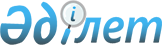 Жаңаарқа аудандық мәслихатының 2016 жылғы 9 қыркүйектегі № 4/44 "Жаңаарқа аудандық мәслихат аппараты" мемлекеттік мекемесінің қызметтік куәлігін беру Қағидаларын және оның сипаттамасын бекіту туралы" шешімінің күшін жойылды деп тану туралыҚарағанды облысы Жаңаарқа аудандық мәслихатының 2020 жылғы 12 маусымдағы № 53/370 шешімі. Қарағанды облысының Әділет департаментінде 2020 жылғы 19 маусымда № 5891 болып тіркелді
      Қазақстан Республикасының 2001 жылғы 23 қаңтардағы "Қазақстан Республикасындағы жергілікті мемлекеттік басқару және өзін-өзі басқару туралы" Заңына, Қазақстан Республикасының 2016 жылғы 6 сәуірдегі "Құқықтық актілер туралы" Заңына сәйкес аудандық мәслихат ШЕШІМ ЕТТІ:
      1. Жаңаарқа аудандық мәслихатының 2016 жылғы 9 қыркүйектегі № 4/44 "Жаңаарқа аудандық мәслихат аппараты" мемлекеттік мекемесінің қызметтік куәлігін беру Қағидаларын және оның сипаттамасын бекіту туралы" (нормативтік құқықтық актілерді мемлекеттік тіркеу Тізілімінде № 3978 болып тіркелген, Қазақстан Республикасының нормативтік құқықтық актілерінің эталондық бақылау банкінде электрондық түрде 2016 жылдың 24 қазанында, 2016 жылғы 22 қазандағы № 47-48 (9776) "Жаңаарқа" газетінде жариялаған) шешімінің күші жойылды деп танылсын.
      2. Осы шешім оның алғаш ресми жарияланған күнінен бастап қолданысқа енгізіледі.
					© 2012. Қазақстан Республикасы Әділет министрлігінің «Қазақстан Республикасының Заңнама және құқықтық ақпарат институты» ШЖҚ РМК
				
      Сессия төрағасы 

С. Рымбеков

      Жаңаарқа аудандық мәслихат хатшысы 

К. Имантусупов
